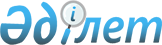 Об организации и обеспечении приписки граждан Республики Казахстан к призывному участку Денисовского района
					
			Утративший силу
			
			
		
					Решение акима Денисовского района Костанайской области от 29 октября 2010 года № 13. Зарегистрировано Управлением юстиции Денисовского района Костанайской области 2 декабря 2010 года № 9-8-164. Утратило силу в связи с истечением срока действия - письмо акима Денисовского района Костанайской области от 29 апреля 2011 года № 585

      Сноска. Утратило силу в связи с истечением срока действия - письмо акима Денисовского района Костанайской области от 29.04.2011 № 585.      В соответствии с пунктом 3 статьи 17 Закона Республики Казахстан от 8 июля 2005 года "О воинской обязанности и воинской службе" и подпунктом 13) пункта 1 статьи 33 Закона Республики Казахстан от 23 января 2001 года "О местном государственном управлении и самоуправлении в Республике Казахстан" РЕШИЛ:



      1. Организовать и обеспечить приписку граждан Республики Казахстан мужского пола, которым в год приписки исполняется семнадцать лет, к призывному участку государственного учреждения "Отдел по делам обороны Денисовского района Костанайской области", в период с января по март 2011 года.



      2. Акимам сельских округов и сел, организовать оповещение граждан подлежащих приписке и обеспечить их своевременное прибытие.



      3. Рекомендовать государственному учреждению "Отдел внутренних дел Денисовского района Департамента внутренних дел Костанайской области Министерства внутренних дел Республики Казахстан" (по согласованию) организовать работу по розыску и задержанию лиц, уклоняющихся от выполнения воинской обязанности.



      4. Рекомендовать государственному учреждению "Отдел по делам обороны Денисовского района Костанайской области" (по согласованию) совместно с государственным учреждением "Отдел образования Денисовского района" довести до учебных заведений наряд, на отбор кандидатов в военно-учебные заведения, обеспечить преподавателей-организаторов начальной военной подготовки справочным материалом по военно-учебным заведениям, через средства массовой информации дать объявления о начале отбора кандидатов в военно-учебные заведения. Во время приписки провести с каждым допризывником индивидуальные собеседования с целью военно-профессиональной ориентации на поступление в военно-учебные заведения.



      5. Контроль за выполнением данного решения возложить на заместителя акима Денисовского района Муратбекова М.Т.



      6. Настоящее решение вводится в действие по истечении десяти календарных дней после дня его первого официального опубликования.      Аким Денисовского района                   В. Ионенко      СОГЛАСОВАНО:      Исполняющий обязанности

      начальника государственного учреждения

      "Отдел внутренних дел Денисовского района

      Департамента внутренних дел Костанайской

      области Министерства внутренних дел

      Республики Казахстан"

      ____________________ Т. Аканов      Начальник

      государственного учреждения

      "Отдел по делам обороны

      Денисовского района

      Костанайской области"

      ___________________ В. Слободюк
					© 2012. РГП на ПХВ «Институт законодательства и правовой информации Республики Казахстан» Министерства юстиции Республики Казахстан
				